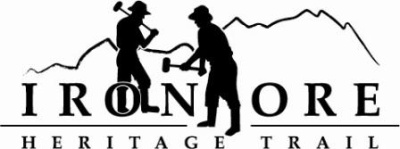 102 W. Washington Suite 232
Marquette, MI 49855
906-235-2923
ironoreheritage@gmail.comIRON ORE HERITAGE RECREATION AUTHORITY
BOARD MEETING WEDNESDAY, MARCH 24, 2021, 4:30 PM Via ZOOM and Country Inn

DRAFT AGENDA
ROLL CALL PUBLIC COMMENT (Agenda Items – Limit to three minutes) 
PUBLIC HEARINGSTRUST FUND ACQUISITION GRANT OF 176 ACRESTRUST FUND DEVELOPMENT GRANT OF NEGAUNEE BOARDWALK 
APPROVAL OF CONSENT AGENDA	February MinutesFebruary Financials March Bills to be Paid
APPROVAL OF AGENDA 
OLD BUSINESSMichigan Grant UpdatesNegaunee Township Trailhead Weather Shelters/Fishing Piers2021 Trust Fund Purchase of 173 Acres Resolution2021 Trust Fund Negaunee Boardwalk Resolution2021 MaintenanceRepublic Township RFQBoard Membership RenewalsMap Meeting Follow upNEW BUSINESSNegaunee Jim Thomas Signage Request for $2500Negaunee City Future Projects, ie ORV Campground, Lighting, Trail Connections, Playground, SubstationMarquette Lions Park RequestAudit Letter SignatureCity of Ishpeming Request for Campground Board MemberADMINISTRATOR REPORTBOARD COMMENT. PUBLIC COMMENT ADJOURNMENT  

NEXT MEETING DATE: April 28, 2021, 4:30 pm,  Zoom/Country Inn